RÉVFÜLÖP  NAGYKÖZSÉG POLGÁRMESTERE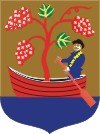 8253 Révfülöp, Villa Filip tér 8.  Tel: 87/563-330 Fax: 87/563-338 E-mail: polgarmester@revfulop.hu    Weblap: www.revfulop.huM E G H Í V ÓRévfülöp Nagyközség Önkormányzata Képviselő-testületénekrendkívüli, nyilvános ülését2017. március 27-én (hétfő) 8,00 óráraösszehívom.Az ülés helye: Községháza Ottawa Ignác termeAz ülés napirendje:1. A szociális és gyermekjóléti alapellátások intézményi térítési díjának véleményezése tárgyban hozott 29/2017. (III.20.) Kt. határozat módosítása Előterjesztő: Kondor Géza polgármesterA képviselő-testületi ülésre tisztelettel meghívom.Révfülöp, 2017. március 23.									      Kondor Géza									      polgármester